Конспект ООД по развитию речи в средней группе «Одежда»Анастасия Калюга 
Цель:1. Расширить и конкретизировать представления об одежде, её назначении, деталях, из которых она состоит.2. Закрепить в речи существительное с обобщающим значением – одежда.3. Совершенствовать грамотический строй речи (образование формы множественного числа имён существительных, активизировать речевую деятельность детей.4. Формировать навыки сотрудничества в игре и на занятии, создать исполнительный эмоциональный фон.Оборудование: Предметные картинки с изображением одежды, мяч.Ход занятия.Воспитатель: Здравствуйте ребята. Какие вы сегодня нарядные, красивые. Ваши мамы приготовили самую лучшую одежду. А вы любите играть?Дети: Да.Воспитатель: И наверное знаете много интересных игр?Дети: Да.Воспитатель: А я тоже знаю интересную игру. Она называется “Магазин”. Вы хотите со мной поиграть?Дети: Да.Воспитатель: Тогда я вас приглашаю в наш магазин. Я буду продавец и буду вам продавать одежду. А вы будете покупателями. Я буду спрашивать вас: « Что вы хотите купить?» А вы начинаете свой ответ со слов: «Я хочу купить….. Но чтобы сделать покупку, вы должны подробно рассказать о том, какая она. Итак, кто будет первым покупателем?1-й ребёнок: Я хочу купить платье. Оно жёлтое, красивое, с кармашками.Воспитатель: Вот ваша покупка. Возьмите пожалуйста.Ребёнок: Спасибо.Воспитатель: А вы что хотите купить?2-ой ребёнок: Я хочу купить кофту. (если ребёнок затрудняется продолжить свой ответ, нужно задать наводящие вопросы: например: какая она, какого цвета и т. д.)Воспитатель: Вот возьмите свою покупку, пожалуйста.Ребёнок: Спасибо.Таким образом организую диалог с каждым ребёнком.Воспитатель: Вам понравилась игра?Дети: Да.Воспитатель: Теперь я хочу вас научить играть в другую игру, а называется она “ Четвёртый лишний “.Посмотрите вот на эти картинки. Что вы видите на них?Дети: Куртка, платье, комбинезон, плащ.Воспитатель: Как вы думаете, а какая картинка лишняя? Вспомните, в какое время года носят эту одежду. Это вам поможет.Дети: Лишнее платье.Воспитатель: почему?Дети: Потому что оно летнее.Воспитатель: Правильно. А остальную одежду, когда носятДети: Осенью, когда холодно.Воспитатель: Эта одежда какая?Дети: Теплая.Воспитатель: Какие вы молодцы! Вы наверное немного устали, тогда я вас приглашаю сделать со мной Гимнастику либо игра:Воспитатель: Какие вы все молодцы. Всё у вас очень хорошо получилось. Ребята, а давайте поиграем ещё в одну игру?
Она называется «Поймай вопрос – верни ответ». Ну, что, вы хотите поиграть? Тогда слушайте правила игры: я буду по очереди бросать вам мяч, а вы должны ответить на мой вопрос и вернуть мне мяч. Начинаем.
- Как называют одежду, которую надевают на праздник? (Одежду, которую надевают на праздник, называют праздничной).
- Где продают одежду? (Одежду продают в магазине).
- Как называют одежду, которую мы носим летом? (Правильно, летняя).
- Какого цвета кофта у Регины? (красная).
- Без какого головного убора летом нам не обойтись? (Без панамы, бейсболки).
- Кто шьет одежду? (Портной, швея).
- Что мы надеваем зимой? (Шубу, шапку).
- Что мы надеваем, когда ложимся спать? (Пижаму).
- Какие предметы нужны, чтобы сшить одежду? (Правильно, ткань, нитки, ножницы, иголка, швейная машинка).
- Из чего шьют одежду? (Одежду шьют из ткани, кожи, меха).
Воспитатель в процессе игры добивается от детей полного развернутого ответа.Воспитатель: Ребята, вы все молодцы, но пришло, время заканчивать наше занятие и я вам приготовила сюрприз. (Раскраски с одеждой)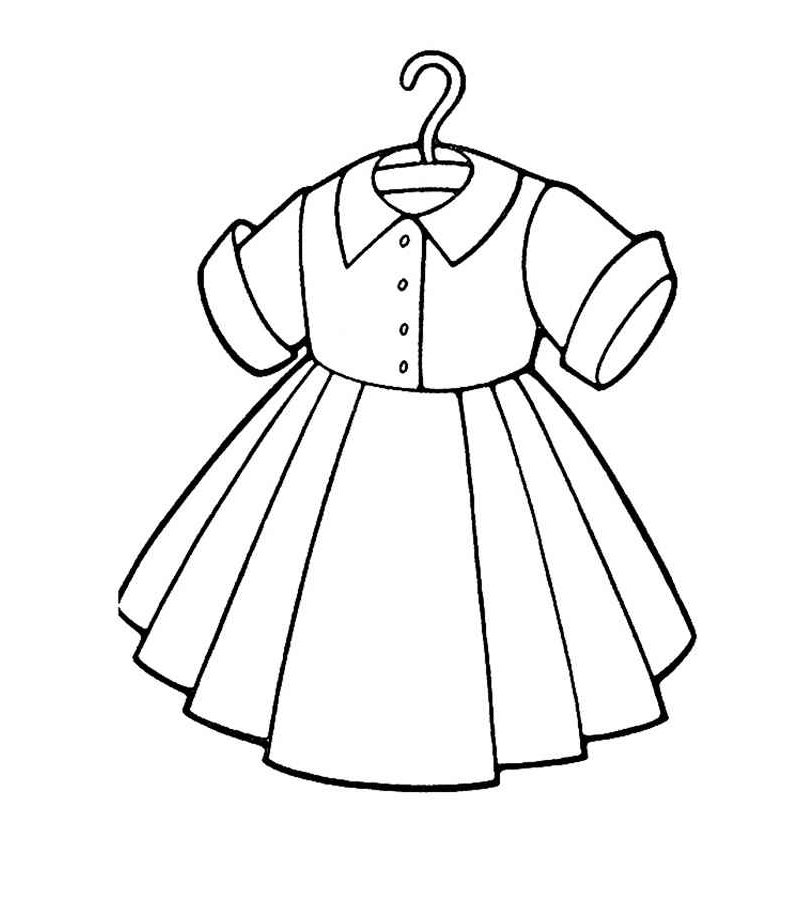 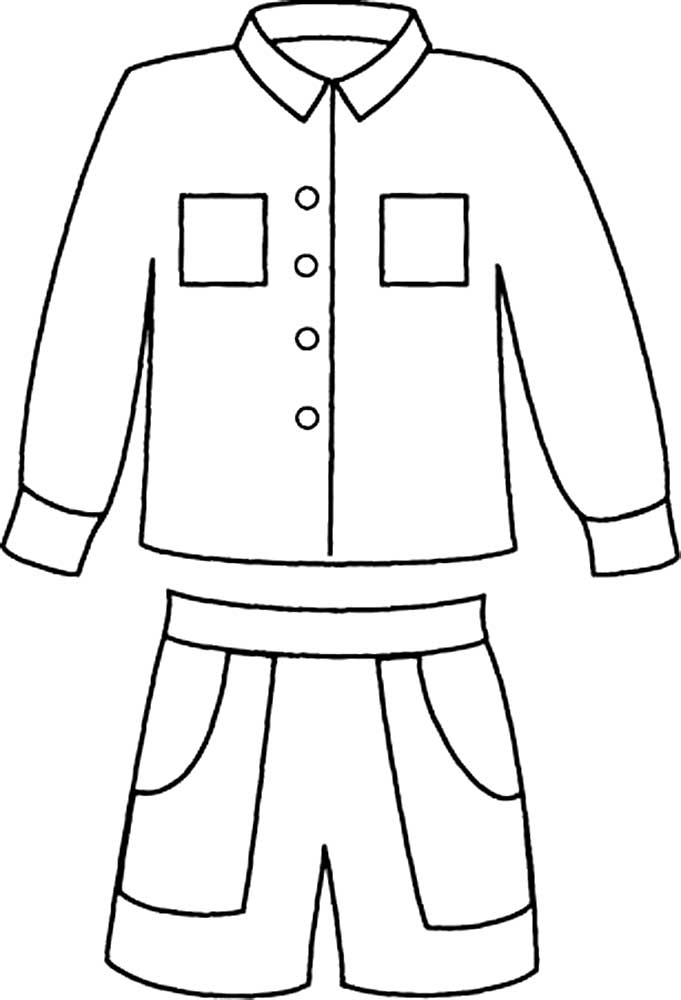 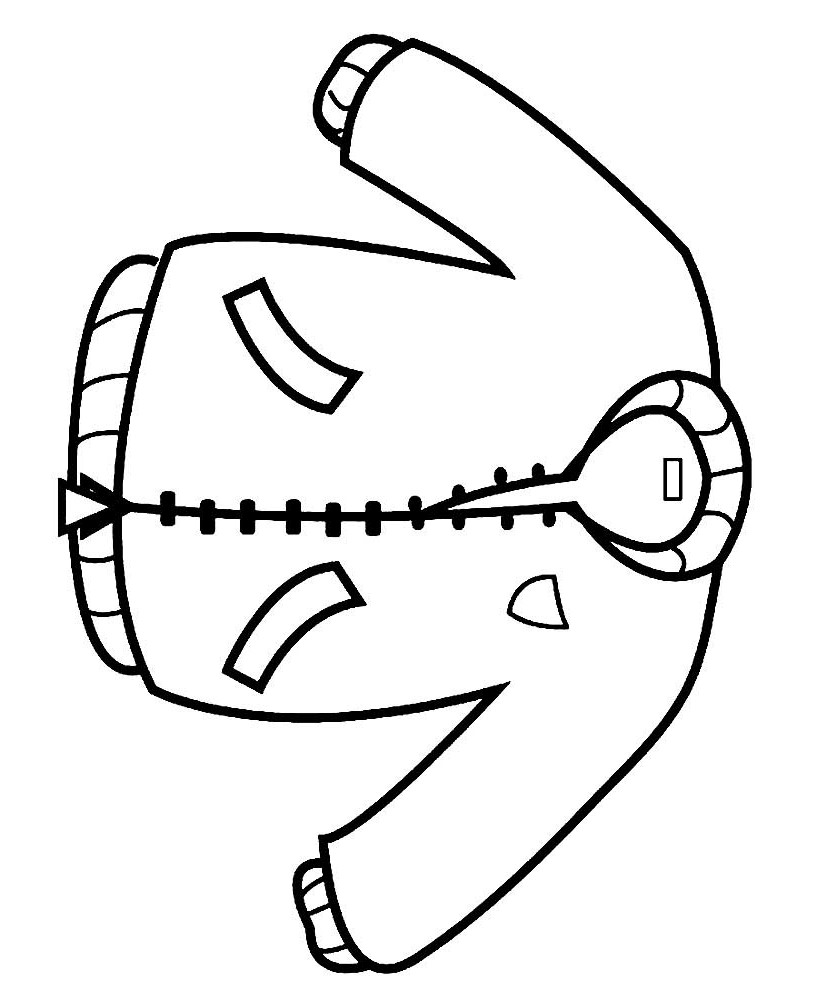 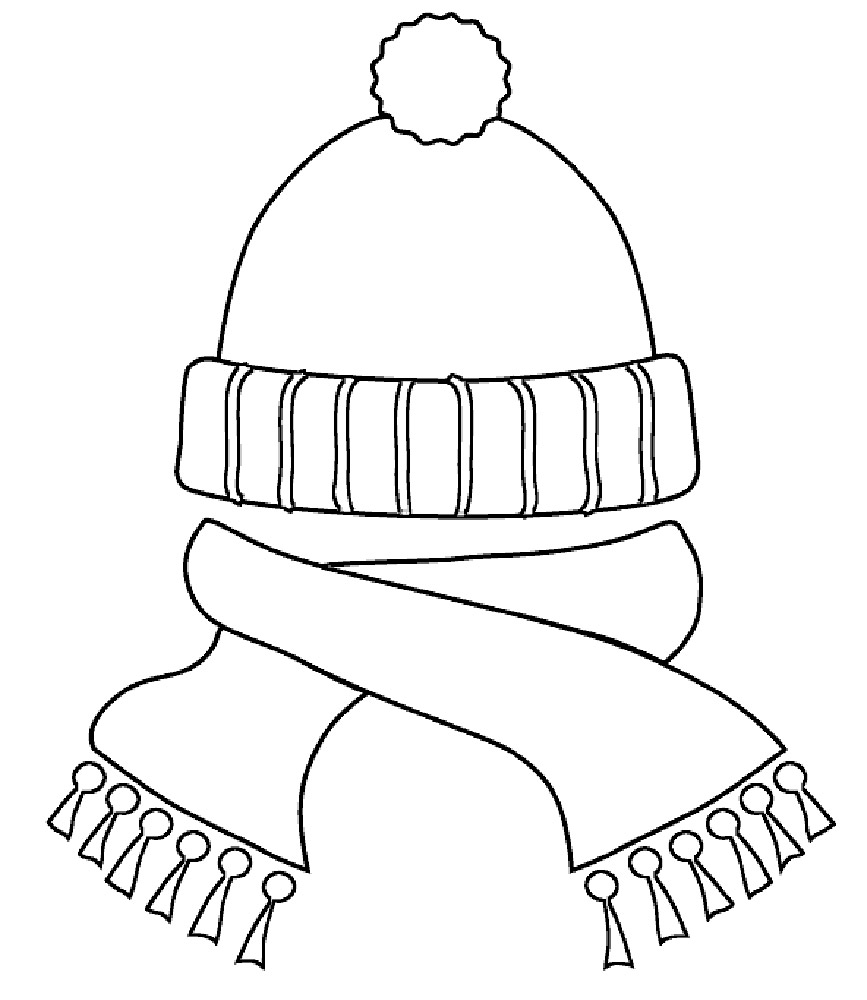 Буратино потянулся,(руки поднять через стороны вверх, потянуться, поднявшись на носочки)Раз - нагнулся,Два - нагнулся,(наклоны корпуса вперед)Руки в сторону развел,(руки развести в стороны)Ключик, видно, не нашел.(повороты вправо и влево)Чтобы ключик нам достать,Нужно на носочки встать.(руки на поясе, подняться на носочки)А теперь, предлагаю встать в круг. Сейчас мы с вами поиграем в одну очень веселую и подвижную игру, она называется 
«Кто самый внимательный?».
Дети образуют полукруг в игровой зоне. Воспитатель становится в центр и объясняет правила игры.  Слушайте внимательно, что я буду говорить. 
Если назову, что-то из обуви, то вы ТОПАЕТЕ; 
если что-то из одежды - ХЛОПАЕТЕ;
 а если я назову головной убор - ПРЫГАЕТЕ.
 Будьте внимательны. Воспитатель перечисляет названия одежды, обуви и головных уборов.
Воспитатель:  кофта, сандалии, кепка, шуба, кроссовки, платок, сапоги, джемпер, шляпа, валенки, юбка, бандана, платье.